Sample Assessment Outline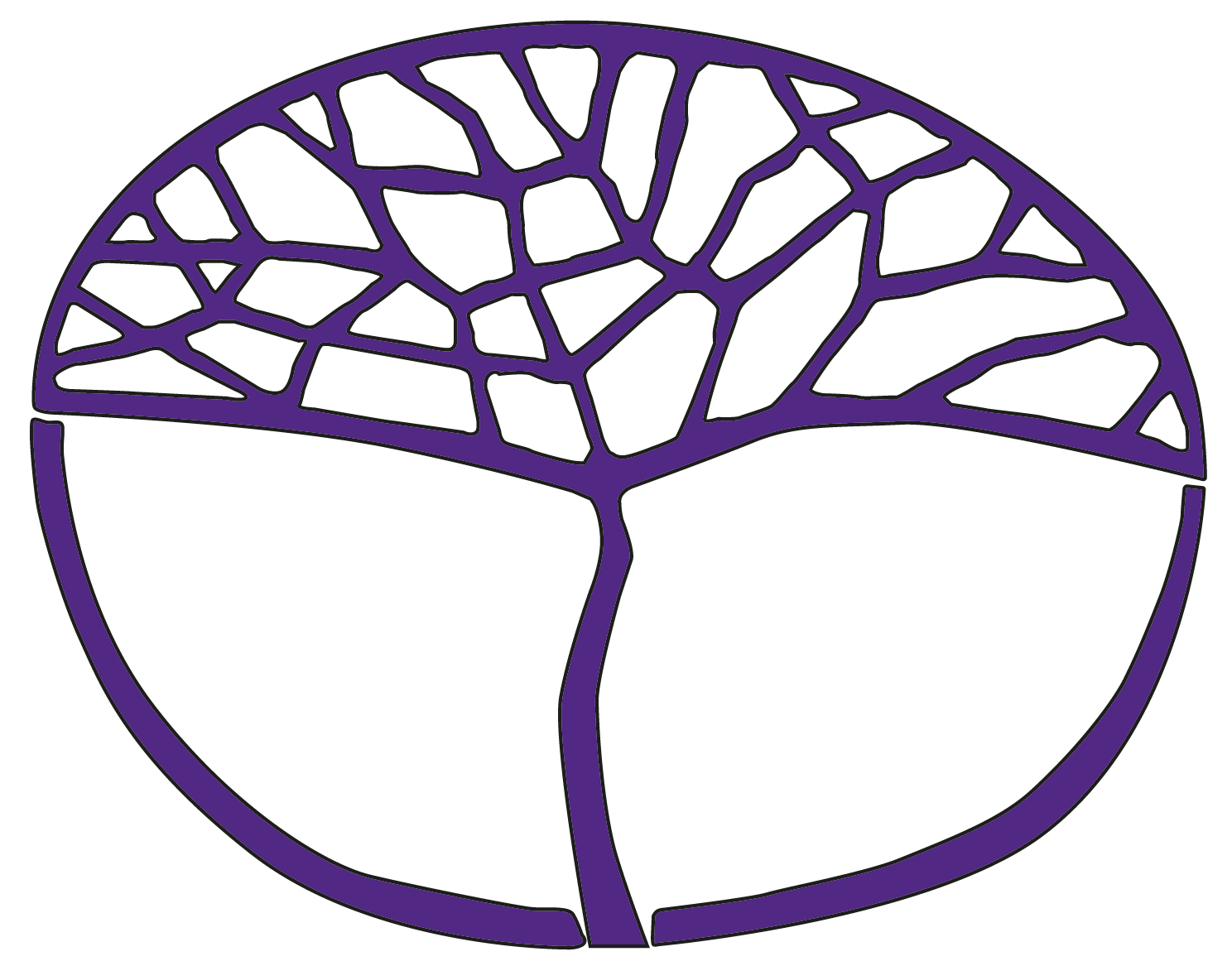 MathematicsFoundation Year 12Copyright© School Curriculum and Standards Authority, 2014This document – apart from any third party copyright material contained in it – may be freely copied, or communicated on an intranet, for non-commercial purposes in educational institutions, provided that the School Curriculum and Standards Authority is acknowledged as the copyright owner, and that the Authority’s moral rights are not infringed.Copying or communication for any other purpose can be done only within the terms of the Copyright Act 1968 or with prior written permission of the School Curriculum and Standards Authority. Copying or communication of any third party copyright material can be done only within the terms of the Copyright Act 1968 or with permission of the copyright owners.Any content in this document that has been derived from the Australian Curriculum may be used under the terms of the Creative Commons Attribution-NonCommercial 3.0 Australia licenceDisclaimerAny resources such as texts, websites and so on that may be referred to in this document are provided as examples of resources that teachers can use to support their learning programs. Their inclusion does not imply that they are mandatory or that they are the only resources relevant to the course.Sample assessment outlineMathematics – Foundation Year 12Unit 3 and Unit 4Assessment type Assessment 
type 
weighting Assessment task weightingWhenAssessment taskResponse40%5%Semester 1Week 4Task 2: Skills test – solve real-life problems involving the four operations: whole numbers and moneyResponse40%5%Semester 1Week 6Task 3: Skills test – solve real-life problems involving percentages and spreadsheetsResponse40%5%Semester 1Week 9Task 5: Skills test – solve real-life problems involving the four operations: fractions and decimalsResponse40%5%Semester 1Week 16Task 9: Match and interpret photos, plans and models involving 2D and 3D shapesResponse40%4%Semester 2Week 3Task 10: Solve a range of problems involving rates in authentic situations Response40%4%Semester 2Week 5Task 12: Solve a range of problems involving ratios in authentic situationsResponse40%4%Semester 2Week 6Task 13: Interpret and make inferences from statistical data and graphs; use spreadsheets to construct graphs and chartsResponse40%4%Semester 2Week 7Task 14: Determine and interpret averages in everyday contextsResponse40%4%Semester 2Week 8Task 15: Make predictions and decisions based on probabilityAssessment type Assessment 
type 
weighting Assessment task weightingWhenAssessment taskPractical applications45%4%Semester 1Week 1Task 1: Use the mathematical thinking process to determine the catering budget for a fundraising barbecue Practical applications45%5%Semester 1Week 7Task 4: Use a calculator or spreadsheet to compare the interest on the principal of a bank loan for a car, for different amounts, interest rates and/or durationPractical applications45%5%Semester 1Week 13Task 6: Use the mathematical thinking process to plan for a journey on public transport from home to a cinema to watch a movie at a specific timePractical applications45%5%Semester 1Week 15Task 8: Use virtual software to design a space with placement of furniture/equipmentPractical applications45%5%Semester 2Week 4Task 11: Mix different concentrations of fluid based on ratiosPractical applications45%7%Semester 2Week 9–10Task 16: Start a new job: income, travel itinerary, getting there on time and travel expensesPractical applications45%7%Semester 2Week 11–13Task 17: Use plans and scale diagrams to landscape a space within a budgetPractical applications45%7%Semester 2Week 14–16Task 18: Use statistical data to plan the date for an outside community event based on the predictability of weather (temperature and rainfall) Externallyset task15%15%Semester 1Week 14Task 7: Externally set task <insert content determined by the School Curriculum and Standards Authority>Total100%100%